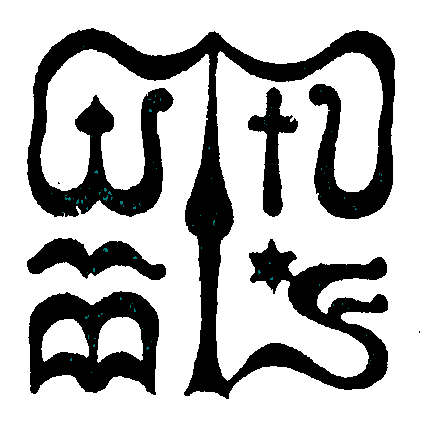 Wesley János Lelkészképző Főiskola Szociális munka szakTantárgy kódjaSMAK107SMAK107SMAK107Tantárgy elnevezéseTerepfeldolgozó szeminárium 1.Terepfeldolgozó szeminárium 1.Terepfeldolgozó szeminárium 1.Tantárgy oktatójának neveDonkó ErzsébetBeosztása, tudományos fokozataTantárgy óraszámalevelező tagozaton 16 óra /félévlevelező tagozaton 16 óra /félévlevelező tagozaton 16 óra /félévTanóra típusaszemináriumszemináriumszemináriumMeghirdetési időszakőszi félév őszi félév őszi félév Kreditszám1 kredit1 kredit1 kreditA tantárgy céljaA laikus, élményszerző gyakorlaton szerzett tapasztalatok feldolgozása. A laikus, élményszerző gyakorlaton szerzett tapasztalatok feldolgozása. A laikus, élményszerző gyakorlaton szerzett tapasztalatok feldolgozása. Szükséges előtanulmányok, feltételezett tudásanyagPárhuzamosan a terepgyakorlattal történik.Párhuzamosan a terepgyakorlattal történik.Párhuzamosan a terepgyakorlattal történik.Fejlesztendő kompetenciaterületektudásaaz elmélet és a gyakorlat integrálásaképességei- szakmai motiváció tisztázása- önreflexiós készség fejlesztése   - a tudatos szakmai munkavégzéstudásaaz elmélet és a gyakorlat integrálásaképességei- szakmai motiváció tisztázása- önreflexiós készség fejlesztése   - a tudatos szakmai munkavégzéstudásaaz elmélet és a gyakorlat integrálásaképességei- szakmai motiváció tisztázása- önreflexiós készség fejlesztése   - a tudatos szakmai munkavégzésTantárgyi leírásA terepfeldolgozó gyakorlat keretében tudatosítjuk mindazt az érzelmi állapotot, tapasztalatot, élményeket, amelyet a gyakorlat során a hallgatók átélnek. Visszatekintünk az eddig megtett életútra, és próbáljuk nyomon követni azokat a momentumokat, amelyek hozzájárultak a szakmaválasztáshoz. Szakmai személyiség fejlesztése.A terepfeldolgozó gyakorlat keretében tudatosítjuk mindazt az érzelmi állapotot, tapasztalatot, élményeket, amelyet a gyakorlat során a hallgatók átélnek. Visszatekintünk az eddig megtett életútra, és próbáljuk nyomon követni azokat a momentumokat, amelyek hozzájárultak a szakmaválasztáshoz. Szakmai személyiség fejlesztése.A terepfeldolgozó gyakorlat keretében tudatosítjuk mindazt az érzelmi állapotot, tapasztalatot, élményeket, amelyet a gyakorlat során a hallgatók átélnek. Visszatekintünk az eddig megtett életútra, és próbáljuk nyomon követni azokat a momentumokat, amelyek hozzájárultak a szakmaválasztáshoz. Szakmai személyiség fejlesztése.Kötelező és ajánlott irodalom---Ismeretek ellenőrzésének módjaKövetelmény: az órán való aktív jelenlétÖnreflexió az órákon átélt élményekről és tapasztalatokrólKövetelmény: az órán való aktív jelenlétÖnreflexió az órákon átélt élményekről és tapasztalatokrólKövetelmény: az órán való aktív jelenlétÖnreflexió az órákon átélt élményekről és tapasztalatokrólTantárgy tárgyi követelményeitanteremtanteremtanterem